ОБЩИЕ СВЕДЕНИЯ Учебная дисциплина «Лингвистическое и информационное обеспечение систем логистики» изучается в пятом семестре.Курсовая работа /Курсовой проект  – не предусмотрены.Форма промежуточной аттестации: экзамен Место учебной дисциплины  в структуре ОПОПУчебная дисциплина «Лингвистическое и информационное обеспечение систем логистики» относится к части программы, формируемой участниками образовательных отношений.Основой для освоения дисциплины «Лингвистическое и информационное обеспечение систем логистики» являются результаты обучения по предшествующим дисциплинам и практикам:Математическая логика;Технологии программирования.Результаты обучения по учебной дисциплине «Лингвистическое и информационное обеспечение систем логистики», используются при изучении следующих дисциплин и прохождения практик:Проектирование жизненного цикла автоматизированных систем логистикиРезультаты освоения учебной дисциплины «Лингвистическое и информационное обеспечение систем логистики» в дальнейшем будут использованы при прохождении производственной практики и выполнении выпускной квалификационной работы. ЦЕЛИ И ПЛАНИРУЕМЫЕ РЕЗУЛЬТАТЫ ОБУЧЕНИЯ ПО ДИСЦИПЛИНЕЦелями изучения дисциплины «Лингвистическое и информационное обеспечение систем логистики» являются:изучение основных принципов разработки лингвистического и информационного обеспечения систем логистики, том числе теоретические основы построения трансляторов, формальные грамматики, конечные автоматы;формирование навыков построения формальные грамматик, решающие те или иные задачи, моделирования работы конечных автоматов, с магазинной памятью и без таковой в среде визуального программирования SharpDevelop на языке C#.формирование навыков научно-теоретического подхода к решению задач профессиональной направленности и практического их использования в дальнейшей профессиональной деятельности;формирование у обучающихся компетенций, установленных образовательной программой в соответствии с ФГОС ВО по данной дисциплине;2.1.	Формируемые компетенции, индикаторы достижения компетенций, соотнесённые с планируемыми результатами обучения по дисциплине:СТРУКТУРА И СОДЕРЖАНИЕ УЧЕБНОЙ ДИСЦИПЛИНЫОбщая трудоёмкость учебной дисциплины по учебному плану составляет:3.1.	Структура учебной дисциплины для обучающихся по видам занятий.Структура учебной дисциплины для обучающихся по разделам и темам дисциплины: (очная форма обучения)3.3.	Краткое содержание учебной дисциплины.3.4	Организация самостоятельной работы обучающихсяВнеаудиторная самостоятельная работа обучающихся включает в себя:подготовку к лекциям и лабораторным занятиям, экзамену;изучение учебных пособий;изучение разделов/тем, не выносимых на лекции самостоятельно;изучение теоретического и практического материала по рекомендованным источникам;подготовка к выполнению лабораторных работ и отчетов по ним;подготовка к промежуточной аттестации в течение семестра;Перечень разделов/тем/, полностью или частично отнесенных на самостоятельное изучение с последующим контролем:  3.5	Применение электронного обучения, дистанционных образовательных технологийРеализация программы учебной дисциплины с применением электронного обучения и дистанционных образовательных технологий регламентируется действующими локальными актами университета.РЕЗУЛЬТАТЫ ОБУЧЕНИЯ ПО ДИСЦИПЛИНЕ, КРИТЕРИИ ОЦЕНКИ УРОВНЯ СФОРМИРОВАННОСТИ КОМПЕТЕНЦИЙ, СИСТЕМА И ШКАЛА ОЦЕНИВАНИЯ4.1.	Соотнесение планируемых результатов обучения с уровнями сформированности компетенцииОЦЕНОЧНЫЕ СРЕДСТВА ДЛЯ ТЕКУЩЕГО КОНТРОЛЯ УСПЕВАЕМОСТИ И ПРОМЕЖУТОЧНОЙ АТТЕСТАЦИИ, ВКЛЮЧАЯ САМОСТОЯТЕЛЬНУЮ РАБОТУ ОБУЧАЮЩИХСЯ	При проведении контроля самостоятельной работы обучающихся, текущего контроля и промежуточной аттестации по учебной дисциплине «Лингвистическое и информационное обеспечение систем логистики»  проверяется уровень сформированности у обучающихся компетенций и запланированных результатов обучения по дисциплине   указанных в разделе 2 настоящей программы.5.1.	Формы текущего контроля успеваемости, примеры типовых заданий:5.2.	Критерии, шкалы оценивания текущего контроля успеваемости:5.3.	Промежуточная аттестация:5.4 Критерии, шкалы оценивания промежуточной аттестации учебной дисциплины:5.5.	Система оценивания результатов текущего контроля и промежуточной аттестации. Оценка по дисциплине выставляется обучающемуся с учётом результатов текущей и промежуточной аттестации.6.	ОБРАЗОВАТЕЛЬНЫЕ ТЕХНОЛОГИИ	Реализация программы предусматривает использование в процессе обучения следующих образовательных технологий:проблемная лекция;проведение интерактивных лекций;тренингов;поиск и обработка информации с использованием сети Интернет;дистанционные образовательные технологии;применение электронного обучения;использование на лекционных занятиях видеоматериалов и наглядных пособий;самостоятельная работа в системе компьютерного тестирования;7.	ПРАКТИЧЕСКАЯ ПОДГОТОВКА	Практическая подготовка в рамках учебной дисциплины реализуется при проведении, лабораторных работ, предусматривающих участие обучающихся в выполнении отдельных элементов работ, связанных с будущей профессиональной деятельностью. 	Проводятся отдельные занятия лекционного типа, которые предусматривают передачу учебной информации обучающимся, которая необходима для последующего выполнения практической работы.8.	ОРГАНИЗАЦИЯ ОБРАЗОВАТЕЛЬНОГО ПРОЦЕССА ДЛЯ ЛИЦ С ОГРАНИЧЕННЫМИ ВОЗМОЖНОСТЯМИ ЗДОРОВЬЯ 	При обучении лиц с ограниченными возможностями здоровья и инвалидов используются подходы, способствующие созданию без барьерной образовательной среды: технологии дифференциации и индивидуального обучения, применение соответствующих методик по работе с инвалидами, использование средств дистанционного общения, проведение дополнительных индивидуальных консультаций по изучаемым теоретическим вопросам и практическим занятиям, оказание помощи при подготовке к промежуточной аттестации.	При необходимости рабочая программа дисциплины может быть адаптирована для обеспечения образовательного процесса лицам с ограниченными возможностями здоровья, в том числе для дистанционного обучения.	Учебные и контрольно-измерительные материалы представляются в формах, доступных для изучения студентами с особыми образовательными потребностями с учетом нозологических групп инвалидов:	Для подготовки к ответу на практическом занятии, студентам с ограниченными возможностями здоровья среднее время увеличивается по сравнению со средним временем подготовки обычного студента.	Для студентов с инвалидностью или с ограниченными возможностями здоровья форма проведения текущей и промежуточной аттестации устанавливается с учетом индивидуальных психофизических особенностей (устно, письменно на бумаге, письменно на компьютере, в форме тестирования и т.п.). 	Промежуточная аттестация по дисциплине может проводиться в несколько этапов в форме рубежного контроля по завершению изучения отдельных тем дисциплины. При необходимости студенту предоставляется дополнительное время для подготовки ответа на зачете или экзамене.	Для осуществления процедур текущего контроля успеваемости и промежуточной аттестации обучающихся создаются, при необходимости, фонды оценочных средств, адаптированные для лиц с ограниченными возможностями здоровья и позволяющие оценить достижение ими запланированных в основной образовательной программе результатов обучения и уровень сформированности всех компетенций, заявленных в образовательной программе.9.	МАТЕРИАЛЬНО-ТЕХНИЧЕСКОЕ ОБЕСПЕЧЕНИЕ ДИСЦИПЛИНЫ 	Материально-техническое обеспечение дисциплины при обучении с использованием традиционных технологий обучения.Материально-техническое обеспечение учебной дисциплины при обучении с использованием электронного обучения и дистанционных образовательных технологий.Технологическое обеспечение реализации программы осуществляется с использованием элементов электронной информационно-образовательной среды университета.10.	УЧЕБНО-МЕТОДИЧЕСКОЕ И ИНФОРМАЦИОННОЕ ОБЕСПЕЧЕНИЕ УЧЕБНОЙ ДИСЦИПЛИНЫ11.	ИНФОРМАЦИОННОЕ ОБЕСПЕЧЕНИЕ УЧЕБНОГО ПРОЦЕССА11.1 Ресурсы электронной библиотеки, информационно-справочные системы и профессиональные базы данных:11.2 Перечень программного обеспечения Перечень используемого программного обеспечения с реквизитами подтверждающих документов составляется в соответствии с Приложением № 2 к ОПОП ВО.ЛИСТ УЧЕТА ОБНОВЛЕНИЙ РАБОЧЕЙ ПРОГРАММЫ УЧЕБНОЙ ДИСЦИПЛИНЫВ рабочую программу учебной дисциплины внесены изменения/обновления и утверждены на заседании кафедры:Министерство науки и высшего образования Российской ФедерацииМинистерство науки и высшего образования Российской ФедерацииФедеральное государственное бюджетное образовательное учреждениеФедеральное государственное бюджетное образовательное учреждениевысшего образованиявысшего образования«Российский государственный университет им. А.Н. Косыгина«Российский государственный университет им. А.Н. Косыгина(Технологии. Дизайн. Искусство)»(Технологии. Дизайн. Искусство)»Институт Мехатроники и информационных технологийКафедра Автоматизированных систем обработки информации и управленияРАБОЧАЯ ПРОГРАММАУЧЕБНОЙ ДИСЦИПЛИНЫРАБОЧАЯ ПРОГРАММАУЧЕБНОЙ ДИСЦИПЛИНЫЛингвистическое и информационное обеспечение систем логистикиЛингвистическое и информационное обеспечение систем логистикиУровень образования бакалавриатНаправление подготовки09.03.01  Информатика и вычислительная техникаНаправленность (профиль)Информационные технологии в логистикеСрок освоения образовательной программы по очной форме обучения4 годаФорма обученияочнаяРабочая программа учебной дисциплины «Лингвистическое и информационное обеспечение» систем логистики основной профессиональной образовательной программы высшего образования, рассмотрена и одобрена на заседании кафедры, протокол № 11 от 22.06.2021 г.Разработчик рабочей программы учебной дисциплины:Рабочая программа учебной дисциплины «Лингвистическое и информационное обеспечение» систем логистики основной профессиональной образовательной программы высшего образования, рассмотрена и одобрена на заседании кафедры, протокол № 11 от 22.06.2021 г.Разработчик рабочей программы учебной дисциплины:Рабочая программа учебной дисциплины «Лингвистическое и информационное обеспечение» систем логистики основной профессиональной образовательной программы высшего образования, рассмотрена и одобрена на заседании кафедры, протокол № 11 от 22.06.2021 г.Разработчик рабочей программы учебной дисциплины:Рабочая программа учебной дисциплины «Лингвистическое и информационное обеспечение» систем логистики основной профессиональной образовательной программы высшего образования, рассмотрена и одобрена на заседании кафедры, протокол № 11 от 22.06.2021 г.Разработчик рабочей программы учебной дисциплины:Рабочая программа учебной дисциплины «Лингвистическое и информационное обеспечение» систем логистики основной профессиональной образовательной программы высшего образования, рассмотрена и одобрена на заседании кафедры, протокол № 11 от 22.06.2021 г.Разработчик рабочей программы учебной дисциплины:доцент 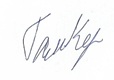 Т.М. КузьминаТ.М. КузьминаТ.М. КузьминаЗаведующий кафедройЗаведующий кафедройЗаведующий кафедрой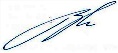 В.И. МонаховВ.И. МонаховКод и наименование компетенцииКод и наименование индикаторадостижения компетенцииПланируемые результаты обучения по дисциплине ПК-2.	Способен выполнять работы по проектированию информационной системы, разрабатывать прототипы информационных системИД-ПК-2.1.  Понимание структуры, состава и принципов функционирования информационных системОбучающийсяИспользует методы лингвистического обеспечения для анализа состава и принципов функционирования информационных логистических систем;Использует современные методы лингвистического и информационного обеспечения в задачах автоматизации логистических операций на предприятиях и в организацияхПК-2.	Способен выполнять работы по проектированию информационной системы, разрабатывать прототипы информационных систем ИД-ПК-2.2. Понимание современных стандартов информационного взаимодействия систем, современных подходов и стандартов автоматизации предприятий и организацийОбучающийсяИспользует методы лингвистического обеспечения для анализа состава и принципов функционирования информационных логистических систем;Использует современные методы лингвистического и информационного обеспечения в задачах автоматизации логистических операций на предприятиях и в организацияхпо очной форме обучения – 4з.е.144час.Структура и объем дисциплиныСтруктура и объем дисциплиныСтруктура и объем дисциплиныСтруктура и объем дисциплиныСтруктура и объем дисциплиныСтруктура и объем дисциплиныСтруктура и объем дисциплиныСтруктура и объем дисциплиныСтруктура и объем дисциплиныСтруктура и объем дисциплиныОбъем дисциплины по семестрамформа промежуточной аттестациивсего, часКонтактная аудиторная работа, часКонтактная аудиторная работа, часКонтактная аудиторная работа, часКонтактная аудиторная работа, часСамостоятельная работа обучающегося, часСамостоятельная работа обучающегося, часСамостоятельная работа обучающегося, часОбъем дисциплины по семестрамформа промежуточной аттестациивсего, часлекции, часпрактические занятия, часлабораторные занятия, часпрактическая подготовка, часкурсовая работа/курсовой проектсамостоятельная работа обучающегося, часпромежуточная аттестация, час5 семестрэкзамен144174743145Всего:экзамен144174743145Планируемые (контролируемые) результаты освоения: код(ы) формируемой(ых) компетенции(й) и индикаторов достижения компетенцийНаименование разделов, тем;форма(ы) промежуточной аттестацииВиды учебной работыВиды учебной работыВиды учебной работыВиды учебной работыСамостоятельная работа, часВиды и формы контрольных мероприятий, обеспечивающие по совокупности текущий контроль   промежуточного контроля успеваемостиПланируемые (контролируемые) результаты освоения: код(ы) формируемой(ых) компетенции(й) и индикаторов достижения компетенцийНаименование разделов, тем;форма(ы) промежуточной аттестацииКонтактная работаКонтактная работаКонтактная работаКонтактная работаСамостоятельная работа, часВиды и формы контрольных мероприятий, обеспечивающие по совокупности текущий контроль   промежуточного контроля успеваемостиПланируемые (контролируемые) результаты освоения: код(ы) формируемой(ых) компетенции(й) и индикаторов достижения компетенцийНаименование разделов, тем;форма(ы) промежуточной аттестацииЛекции, часПрактические занятия, часЛабораторные работыПрактическая подготовка, часСамостоятельная работа, часВиды и формы контрольных мероприятий, обеспечивающие по совокупности текущий контроль   промежуточного контроля успеваемостиПятый семестрПятый семестрПятый семестрПятый семестрПятый семестрПятый семестрПятый семестрПК-2:ИД-ПК-2.1,ИД-ПК-2.2Общие сведения об искусственных языках..285- устный опрос,- демонстрация написанной программы,- защита отчета по результатам разработки программы.ПК-2:ИД-ПК-2.1,ИД-ПК-2.2Формальные языки,  грамматики 285- устный опрос,- демонстрация написанной программы,- защита отчета по результатам разработки программы.ПК-2:ИД-ПК-2.1,ИД-ПК-2.2Контекстно-свободные языки и грамматики3825- устный опрос,- демонстрация написанной программы,- защита отчета по результатам разработки программы.ПК-2:ИД-ПК-2.1,ИД-ПК-2.2Распознающие устройства.485- устный опрос,- демонстрация написанной программы,- защита отчета по результатам разработки программы.ПК-2:ИД-ПК-2.1,ИД-ПК-2.2Анализаторы в логической структуре компиляторов.486- устный опрос,- демонстрация написанной программы,- защита отчета по результатам разработки программы.ПК-2:ИД-ПК-2.1,ИД-ПК-2.2Синтезирование объектной программы.2725- устный опрос,- демонстрация написанной программы,- защита отчета по результатам разработки программы.ПК-2:ИД-ПК-2.1,ИД-ПК-2.2Экзамен45экзамен по билетамИТОГО за пятый семестр1747476№ ппНаименование раздела и темы дисциплиныСодержание раздела (темы)Тема 1.Общие сведения об искусственных языках..Классификация языков, используемых при разработке и эксплуатации информационных систем логистики.Структура и основные типы транслирующих программ. Компиляторы, интерпретаторы, конверторы. Число проходов трансляции. Логическая структура компилятора.Тема 2.Формальные языки,  грамматики Алфавит. Язык. Понятие формальной грамматики. Классификация грамматик и языков. Иерархия Хомского — классификация формальных языков и формальных грамматик. Тема 3Контекстно-свободные языки и грамматикиАбстрактное синтаксическое дерево. Неоднозначные и однозначные грамматики. Преобразование КС-грамматик.  Удаление бесполезных правил и бесполезных нетерминальных символов. Исключение леворекурсивных правил. Исключение цепных правил.Тема 4Распознающие устройства.Конечный автомат. Способы задания конечного автомата.  Детерминированный и недетерминированный конечный автомат. Детерминированный конечный автомат и регулярные грамматики.  Конечный автомат с магазинной памятью. КС-свободные  грамматики и МП –автоматы.Тема 5.Анализаторы в логической структуре компиляторов.Лексический анализ. Синтаксический анализ. Восходящий и нисходящий анализ. Проблемы, возникающие при реализации синтаксических анализаторов. LL(к)- грамматики. LL(1)-грамматики и  МП-автоматы. Восходящий разбор. Грамматики предшествования. Грамматики простого предшествования. Грамматики операторного предшествованияТема 6. Синтезирование объектной программы.Внутреннее представление программ. Тетрады, триады, деревья, обратная и прямая польская запись. Алгоритм разбота арифметического выражения, записанного в ПОЛИЗ. Оптимизация и генерация объектного кода№ ппНаименование раздела/темы дисциплины, выносимые на самостоятельное изучениеЗадания для самостоятельной работыВиды и формы контрольных мероприятий(учитываются при проведении текущего контроля)Трудоемкость, час1.Освоение работы с редакторами Word иGoogle документы, графическим редактором PaintПодготовка отчетов по лабораторным работам.Проверка отчетов62. Формы Бэкуса-НаураНаучиться записывать КС-грамматики с помощью ФБН.Устный опрос при защите лабораторных работ3использованиеЭО и ДОТиспользование ЭО и ДОТобъем, часвключение в учебный процесссмешанное обучениелекции17в соответствии с расписанием учебных занятий смешанное обучениелабораторные занятия51в соответствии с расписанием учебных занятий Уровни сформированности компетенции(-й)Итоговое количество балловв 100-балльной системепо результатам текущей и промежуточной аттестацииОценка в пятибалльной системепо результатам текущей и промежуточной аттестацииПоказатели уровня сформированности Уровни сформированности компетенции(-й)Итоговое количество балловв 100-балльной системепо результатам текущей и промежуточной аттестацииОценка в пятибалльной системепо результатам текущей и промежуточной аттестациипрофессиональнойкомпетенцииУровни сформированности компетенции(-й)Итоговое количество балловв 100-балльной системепо результатам текущей и промежуточной аттестацииОценка в пятибалльной системепо результатам текущей и промежуточной аттестацииПК-2ИД-ПК-2.1ИД-ПК-2.2высокий85 – 100отлично/зачтено (отлично)/зачтеноОбучающийся:исчерпывающе и логически стройно излагает учебный материал, умеет связывать теорию с практикой, справляется с решением задач профессиональной направленности высокого уровня сложности, правильно обосновывает принятые решения;показывает творческие способности в практическом использовании навыков разработки программного обеспечениясвободно ориентируется в учебной и профессиональной литературе;дает развернутые, исчерпывающие, профессионально грамотные ответы на вопросы, в том числе, дополнительные.повышенный65 – 84хорошо/зачтено (хорошо)/зачтеноОбучающийся:достаточно подробно, грамотно и по существу излагает изученный материал, приводит и раскрывает в тезисной форме основные понятия;имеет навыки разработки программного обеспечениядопускает единичные негрубые ошибки;достаточно хорошо ориентируется в учебной и профессиональной литературе;ответ отражает знание теоретического и практического материала, не допуская существенных неточностей.базовый41 – 64удовлетворительно/зачтено (удовлетворительно)/зачтеноОбучающийся:демонстрирует теоретические знания основного учебного материала дисциплины в объеме, необходимом для дальнейшего освоения ОПОП;навыки практической разработки программного обеспечения слабые;выполняет задания только по образцу и под руководством преподавателя;демонстрирует фрагментарные знания основной учебной литературы по дисциплине;ответ отражает знания на базовом уровне теоретического и практического материала в объеме, необходимом для дальнейшей учебы и предстоящей работы по профилю обучения.низкий0 – 40неудовлетворительно/не зачтенодемонстрирует фрагментарные знания теоретического и практического материал, допускает грубые ошибки при его изложении на занятиях и в ходе промежуточной аттестации;испытывает серьёзные затруднения в применении теоретических положений при решении практических задач профессиональной направленности стандартного уровня сложности, не владеет необходимыми для этого навыками и приёмами;выполняет только простейшие задания и только по образцу, и под руководством преподавателя;ответ отражает отсутствие знаний на базовом уровне теоретического и практического материала в объеме, необходимом для дальнейшей учебы.№ ппФормы текущего контроляПримеры типовых заданий1.Защита ЛР №1 Формальная грамматика и язык, порождаемый этой грамматикой.Даны две грамматики, в первой построить вывод цепочки х, во второй - цепочки у. Отметить к какому типу по классификации Хомского принадлежит каждая грамматика.1.Защита ЛР №1 Формальная грамматика и язык, порождаемый этой грамматикой.x = a + b * a * b, y=aaccbb;1.Защита ЛР №1 Формальная грамматика и язык, порождаемый этой грамматикой.x = a * b – a – b, y=aaaaccccbbbb1.Защита ЛР №1 Формальная грамматика и язык, порождаемый этой грамматикой.x = a + b * a –b, y= aaacccbbb 2.Защита ЛР №2 Преобразование грамматик.2.Защита ЛР №2 Преобразование грамматик.2.Защита ЛР №2 Преобразование грамматик.3.Защита ЛР №3 Построение детерминированного конечного автоматаПостроить детерминированный конечный автомат, принимающий язык L. Записать команды автомата в таблице, в виде списка и построит диаграмму. Проверить работу автомата на эмуляторе.3.Защита ЛР №3 Построение детерминированного конечного автоматаL = { СОН,СТРОКА,СТВОЛ },3.Защита ЛР №3 Построение детерминированного конечного автоматаL = { МЫЛО,МЕЛ,МЕЛЬ},3.Защита ЛР №3 Построение детерминированного конечного автоматаL = { ВЕСНА,НАСТ,ВЕС },4.Защита ЛР № 4Демонстрация работы ДКАНаписать программу, которая визуализирует работу построенного в лабораторной работе №3 ДКА. Для ввода текста использовать компонент textВox, затем этот текст перенести в компонент listBox, поскольку механизм выделения строк можно использовать для моделирования перемещения считывающей головки. При нажатии на кнопку ввод, выполняются действия, моделирующие работу ДКА.4.Защита ЛР №5 Детерминированный автомат с магазинной памятью Написать программу, которая визуализирует работу МП-автомата.
4.Защита ЛР №5 Детерминированный автомат с магазинной памятью Написать программу, которая визуализирует работу МП-автомата
4.Защита ЛР №5 Детерминированный автомат с магазинной памятью Написать программу, которая визуализирует работу МП-автомата
6Защита ЛР №6Построение направляющих множеств.1. Построить направляющие множества для каждой продукции грамматики. Проверить будет ли грамматика LL(1)-грамматикой.
     SAB|xCBAyA|mBaC|cCbC|λ 6Защита ЛР №6Построение направляющих множеств.2. Построить направляющие множества для каждой продукции грамматики. Проверить будет ли грамматика LL(1)-грамматикой.
SaXY|XY                       XbY|cN| λ                            NqY|p                                     YdN                                     6Защита ЛР №6Построение направляющих множеств.3. Построить направляющие множества для каждой продукции грамматики. Проверить будет ли грамматика LL(1)-грамматикой.SaXY| bYZ              XmXq| λ            YbY|d                                      ZS|qZ                                                                   7Защита ЛР№ 7Построение МП-автомата для LL(1)-грамматикиДля L(1)-грамматики, с которой происходила работа в лабораторной № 6, построить МП-автомат и написать программу, моделирующую работу этого МП-автомата. Проверить, что построенный МП-автомат принимает, язык, порождаемый исходной грамматикой. 8Защита ЛР№ 8Внутренние формы представления программыАрифметическое выражение Записать в виде тетрад, триад и ПОЛИЗ.Задать переменным некоторые значения, и построить таблицу, демонстрирующую работу алгоритма вычисления значений, записанных в ПОЛИЗ.8Защита ЛР№ 8Внутренние формы представления программыАрифметическое выражение Записать в виде тетрад, триад и ПОЛИЗ.Задать переменным некоторые значения, и построить таблицу, демонстрирующую работу алгоритма вычисления значений, записанных в ПОЛИЗ.8Защита ЛР№ 8Внутренние формы представления программыАрифметическое выражение Записать в виде тетрад, триад и ПОЛИЗ.Задать переменным некоторые значения, и построить таблицу, демонстрирующую работу алгоритма вычисления значений, записанных в ПОЛИЗ.9Защита ЛР№ 9Вычисление значения выражения, записанного в ПОЛИЗ.Написать программу, которая выполняет следующие действия:1) на вход принимает арифметическое выражение, записанное в ПОЛИЗе, исодержащее операции, определенные вариантом задания,2) запрашивает значения переменных, входящий во входное выражение,3) вычисляет значение выражения.9Защита ЛР№ 9Вычисление значения выражения, записанного в ПОЛИЗ.Сложение, вычитание, умножение, возведение в квадрат.9Защита ЛР№ 9Вычисление значения выражения, записанного в ПОЛИЗ.Сложение, умножение, деление, возведение в квадрат.9Защита ЛР№ 9Вычисление значения выражения, записанного в ПОЛИЗ.Сложение, вычитание, остаток от деления (n%m), унарный минус.Наименование оценочного средства (контрольно-оценочного мероприятия)Критерии оцениванияШкалы оцениванияШкалы оцениванияНаименование оценочного средства (контрольно-оценочного мероприятия)Критерии оценивания100-балльная системаПятибалльная системаЗащита лабораторной работыОбучающийся, в процессе разработки программы продемонстрировал глубокие знания дисциплины, сущности проблемы, при устном опросе им были даны логически последовательные, содержательные, полные, правильные и конкретные ответы на все вопросы, легко мог внести изменения в работу своей программы по запросу преподавателя.12 – 15 баллов5Защита лабораторной работыОбучающийся, в процессе разработки программы принимал обоснованные верные решения, однако, при устном опросе допускал незначительные неточности, с трудом мог внести в свою программу требуемых изменений.9 – 11 баллов4Защита лабораторной работыОбучающийся, слабо ориентируется в материале, в рассуждениях не демонстрирует логику ответа, плохо владеет профессиональной терминологией, не раскрывает суть проблемы и не предлагает конкретного ее решения. 5 – 8 баллов3Защита лабораторной работыОбучающийся не смог разработать программу, выполняющую все необходимые действия. 0 - 4 баллов2Устный  опросОбучающийся демонстрирует глубокие и прочные знания материала по заданным вопросам, исчерпывающе и последовательно, грамотно и логически стройно его излагает5Устный  опросОбучающийся дал достаточно полный ответ на вопрос, имеются незначительные неточности и не существенные ошибки;4Устный  опросОбучающийся плохо ориентируется в материале, в рассуждениях не демонстрирует логику ответа, плохо владеет профессиональной терминологией3Устный  опросОбучающийся не знает материала, не владеет профессиональной терминологией, не отвечает на задаваемые вопросы2Форма промежуточной аттестацииТиповые контрольные задания и иные материалыдля проведения промежуточной аттестации:Экзамен: в устной форме по билетамБилет №1Конечный детерминированный автомат. Что значит ДКА принимает язык?Классификация Хомского. Арифметическое выражение Записать в ПОЛИЗ.Билет №2Формальное определение грамматики. Примеры.  Диаграммы ДКА.Дана грамматика
SAB|xCB
AyA|mBaC|c
CbC|λ
Найти 2 слова языка, порождаемого этой грамматикой.Билет №3Контекстно-свободные грамматики. Примеры.Определение детерминированного МП-автомата.Построить диаграмму ДКА, принимающего язык состоящий из слов {молоко, молот}.Форма промежуточной аттестацииКритерии оцениванияШкалы оцениванияШкалы оцениванияНаименование оценочного средстваКритерии оценивания100-балльная системаПятибалльная системаЭкзамен:в устной форме по билетамОбучающийся:демонстрирует знания отличающиеся глубиной и содержательностью, дает полный исчерпывающий ответ, как на основные вопросы билета, так и на дополнительные;свободно владеет научными понятиями, ведет диалог и вступает в научную дискуссию;способен к интеграции знаний по определенной теме, структурированию ответа, к анализу положений существующих теорий, научных школ, направлений по вопросу билета;логично и доказательно раскрывает проблему, предложенную в билете;демонстрирует системную работу с основной и дополнительной литературой.Ответ не содержит фактических ошибок и характеризуется глубиной, полнотой, уверенностью суждений, иллюстрируется примерами, в том числе из собственной практики.24 -30 баллов5Экзамен:в устной форме по билетамОбучающийся:показывает достаточное знание учебного материала, но допускает несущественные фактические ошибки, которые способен исправить самостоятельно, благодаря наводящему вопросу;недостаточно раскрыта проблема по одному из вопросов билета;недостаточно логично построено изложение вопроса;, активно работает с основной литературой,демонстрирует, в целом, системный подход к решению В ответе раскрыто, в основном, содержание билета, имеются неточности при ответе на дополнительные вопросы.12 – 23 баллов4Экзамен:в устной форме по билетамОбучающийся:показывает знания фрагментарного характера, которые отличаются поверхностностью и малой содержательностью, допускает фактические грубые ошибки;не может обосновать закономерности и принципы, объяснить факты, нарушена логика изложения, отсутствует осмысленность представляемого материала,; знаком с основной литературой, рекомендованной программой, допускает погрешности и ошибки при теоретических ответах и в ходе практической работы.Содержание билета раскрыто слабо, имеются неточности при ответе на основные и дополнительные вопросы билета, ответ носит репродуктивный характер. 6 – 11 баллов3Экзамен:в устной форме по билетамОбучающийся, обнаруживает существенные пробелы в знаниях основного учебного материала, допускает принципиальные ошибки в ответе на дополнительные вопросы 0 – 5 баллов2Экзамен:в устной форме по билетам0 – 11 балловне сданФорма контроля100-балльная система Пятибалльная системаТекущий контроль  ЗЛР № 10 - 7баллов2-5ЗЛР №20 - 7 баллов2-5ЗЛР №30 - 8 баллов2-5ЗЛР №40 - 8 баллов2-5ЗЛР №50 -8 баллов2-5ЗЛР №60 -8 баллов2-5ЗЛР №70 -8 баллов2-5ЗЛР №80 -8 баллов2-5ЗЛР №90 -8 баллов2-5Промежуточная аттестация экзамен0 - 30 балловотличнохорошоудовлетворительнонеудовлетворительноИтого за семестр (дисциплину)зачёт/зачёт с оценкой/экзамен 0 - 100 балловотличнохорошоудовлетворительнонеудовлетворительно100-балльная системапятибалльная система100-балльная системазачет с оценкой/экзамен85 – 100 балловотлично65 – 84 балловхорошо41 – 64 балловудовлетворительно0 – 40 балловнеудовлетворительноНаименование учебных аудиторий, лабораторий, мастерских, библиотек, спортзалов, помещений для хранения и профилактического обслуживания учебного оборудования и т.п.Оснащенность учебных аудиторий, лабораторий, мастерских, библиотек, спортивных залов, помещений для хранения и профилактического обслуживания учебного оборудования и т.п.119071, г. Москва, Малый Калужский переулок, дом 1119071, г. Москва, Малый Калужский переулок, дом 1аудитории для проведения занятий лекционного типа комплект учебной мебели, Ауд. 1818, 1821аудитории для проведения занятий лекционного типа, семинарского типа, лабораторных занятий, групповых и индивидуальных консультаций, текущего контроля и промежуточной аттестации, по практической подготовке Комплект учебной мебели, технические  средства  обучения, служащие для представления учебной информации: 20 персональных компьютеров с подключением к сети «Интернет» и обеспечением доступа к электронным библиотекам и в электронную информационно-образовательную среду организации.ноутбук;проектор, экран119071, г. Москва, Малый Калужский переулок, дом 1, стр.3119071, г. Москва, Малый Калужский переулок, дом 1, стр.3Помещения для самостоятельной работы обучающихсяОснащенность помещений для самостоятельной работы обучающихсячитальный зал библиотеки:компьютерная техника;
подключение к сети «Интернет»Необходимое оборудованиеПараметрыТехнические требованияПерсональный компьютер/ ноутбук/планшет,камера,микрофон, динамики, доступ в сеть ИнтернетВеб-браузерВерсия программного обеспечения не ниже: Chrome 72, Opera 59, Firefox 66, Edge 79, Яндекс.Браузер 19.3Персональный компьютер/ ноутбук/планшет,камера,микрофон, динамики, доступ в сеть ИнтернетОперационная системаВерсия программного обеспечения не ниже: Windows 7, macOS 10.12 «Sierra», LinuxПерсональный компьютер/ ноутбук/планшет,камера,микрофон, динамики, доступ в сеть ИнтернетВеб-камера640х480, 15 кадров/сПерсональный компьютер/ ноутбук/планшет,камера,микрофон, динамики, доступ в сеть ИнтернетМикрофонлюбойПерсональный компьютер/ ноутбук/планшет,камера,микрофон, динамики, доступ в сеть ИнтернетДинамики (колонки или наушники)любыеПерсональный компьютер/ ноутбук/планшет,камера,микрофон, динамики, доступ в сеть ИнтернетСеть (интернет)Постоянная скорость не менее 192 кБит/с№ п/пАвтор(ы)Наименование изданияВид издания (учебник, УП, МП и др.)ИздательствоГодизданияАдрес сайта ЭБСили электронного ресурса Количество экземпляров в библиотеке Университета10.1 Основная литература, в том числе электронные издания10.1 Основная литература, в том числе электронные издания10.1 Основная литература, в том числе электронные издания10.1 Основная литература, в том числе электронные издания10.1 Основная литература, в том числе электронные издания10.1 Основная литература, в том числе электронные издания10.1 Основная литература, в том числе электронные издания10.1 Основная литература, в том числе электронные издания1.Гагарина Л.Г.,. Кокорева Е.ВВведение в теорию алгоритмических языков и компиляторов.Учебное пособиеИздательство: ФОРУМ2018https://znanium.com/catalog/document?id=37224532.Хорев П.Б.Объектно-ориентированное программирование с примерами на C#Учебное пособиеИздательство ФОРУМ2021https://znanium.com/catalog/document?id=36588333Алымова Е. В., Деундяк В. М., Пеленицын А. М.Конечные автоматы и формальные языкиУчебникИздательство: Южный федеральный университет2018https://znanium.com/catalog/document?id=339524210.2 Дополнительная литература, в том числе электронные издания 10.2 Дополнительная литература, в том числе электронные издания 10.2 Дополнительная литература, в том числе электронные издания 10.2 Дополнительная литература, в том числе электронные издания 10.2 Дополнительная литература, в том числе электронные издания 10.2 Дополнительная литература, в том числе электронные издания 10.2 Дополнительная литература, в том числе электронные издания 10.2 Дополнительная литература, в том числе электронные издания 1Малявко А. А.Формальные языки и компиляторыучебникИздательство: Новосибирский госуд. технический университет2014https://znanium.com/catalog/document?id=7462852Костиков Ю. А., Мокряков А. В., Павлов В.Ю., Романенков А.М.Особенности языка C# 5.0 .NET FRAMEWORK 4.5Учебно-методическая литератураИнфра-М2015https://znanium.com/read?id=150647310.3 Методические материалы (указания, рекомендации по освоению дисциплины авторов РГУ им. А. Н. Косыгина)10.3 Методические материалы (указания, рекомендации по освоению дисциплины авторов РГУ им. А. Н. Косыгина)10.3 Методические материалы (указания, рекомендации по освоению дисциплины авторов РГУ им. А. Н. Косыгина)10.3 Методические материалы (указания, рекомендации по освоению дисциплины авторов РГУ им. А. Н. Косыгина)10.3 Методические материалы (указания, рекомендации по освоению дисциплины авторов РГУ им. А. Н. Косыгина)10.3 Методические материалы (указания, рекомендации по освоению дисциплины авторов РГУ им. А. Н. Косыгина)10.3 Методические материалы (указания, рекомендации по освоению дисциплины авторов РГУ им. А. Н. Косыгина)10.3 Методические материалы (указания, рекомендации по освоению дисциплины авторов РГУ им. А. Н. Косыгина)1Кузьмина Т.М.Методические указанияк лабораторным работам  по курсу «Лингвистическое и программное обеспечение САПР»Методические указанияМ.: МГУДТ2010https://znanium.com/catalog/document?id=32787302Кузьмина Т.М.Программа «Электронное учебное пособие «Детерминированный конечный автомат». ‒ Учебное пособиеМ.: МГУДТСвидетельство об официальной регистрации программы для ЭВМ №2010615841.2010На диске№ ппЭлектронные учебные издания, электронные образовательные ресурсыЭБС «Лань» http://www.e.lanbook.com/«Znanium.com» научно-издательского центра «Инфра-М»http://znanium.com/ Электронные издания «РГУ им. А.Н. Косыгина» на платформе ЭБС «Znanium.com» http://znanium.com/Профессиональные базы данных, информационные справочные системыScopus https://www.scopus.com (международная универсальная реферативная база данных, индексирующая более 21 тыс. наименований научно-технических, гуманитарных и медицинских журналов, материалов конференций примерно 5000 международных издательств);Научная электронная библиотека еLIBRARY.RU https://elibrary.ru (крупнейший российский информационный портал в области науки, технологии, медицины и образования);Web of Science http://webofknowledge.com/  - обширная международная универсальная реферативная база данных;Математический форум Math Help Planethttp://mathhelpplanet.com/static.phpMETANIT.COM. Сайт о программировании.- https://metanit.com/sharp/tutorial/2.13.php№п/пПрограммное обеспечениеРеквизиты подтверждающего документа/ Свободно распространяемоеWindows 10 Pro, MS Office 2019 контракт № 18-ЭА-44-19 от 20.05.2019Visual Studio. EnterpriseСвободно распространяемоеSharpDevelopСвободно распространяемое№ ппгод обновления РПДхарактер изменений/обновлений с указанием разделаномер протокола и дата заседания кафедры